VSTUPNÍ ČÁSTNázev komplexní úlohy/projektuŘešení obvodů stejnosměrného prouduKód úlohy26-u-4/AC90Využitelnost komplexní úlohyKategorie dosaženého vzděláníL0 (EQF úroveň 4)Skupiny oborů26 - Elektrotechnika, telekomunikační a výpočetní technikaVazba na vzdělávací modul(y)Stejnosměrný proudŠkolaStřední škola elektrotechnická, Na Jízdárně, OstravaKlíčové kompetenceKompetence k učení, Kompetence k řešení problémůDatum vytvoření19. 06. 2019 21:04Délka/časová náročnost - Odborné vzdělávání12Délka/časová náročnost - Všeobecné vzděláváníPoznámka k délce úlohyRočník(y)1. ročníkŘešení úlohyindividuálníCharakteristika/anotaceCílem komplexní úlohy je ověření získaných znalostí a dovedností žáků v oblasti stejnosměrného proudu. Hodnotí: znalost veličin stejnosměrného proudu (I, φ, U, J, R, G, ρ, γ) a vztahů mezi nimi, použití Ohmova zákona a Kirchhoffových zákonů pro řešení jednoduchých i složitějších elektrických obvodů, znalost návrhu děliče napětí, schopnost výpočtů příkonu, výkonu, ztrát a účinnosti elektrického spotřebiče a znalost výpočtu spotřebované elektrické energie a Jouleova tepla.JÁDRO ÚLOHYOčekávané výsledky učeníŽák:nakreslí schéma zapojení elektrického obvodu za použití schematických značek prvkůdefinuje veličiny vyskytující se v oblasti stejnosměrného proudu a závislosti a vztahy mezi nimiřeší úlohy s elektrickými obvody pomocí Ohmova zákonavypočítá odpor vodiče na základě jeho rozměrů, rezistivity a teplotyvypočítá celkový odpor spojených rezistorůaplikuje Kirchhoffovy zákony a další poučky při řešení složitějších elektrických obvodůřeší analyticky, numericky či graficky obvody stejnosměrného prouduvyužije princip vedení stejnosměrného proudu v kovech a podstatu elektrického odporu kovů při zjišťování příkonu, výkonu a účinnosti elektrospotřebiče, při zjišťování ztrát ve vedení a při výběru vhodného vodičeSpecifikace hlavních učebních činností žáků/aktivit projektu vč. doporučeného časového rozvrhuUčební činnosti:vytváření zápisu a poznámek z přednášky vyučujícíhovýpočet elektrických obvodůsamostatné vyhledávání hodnot ρ, γ a α ve fyzikálních tabulkáchsamostatné procvičování výpočtů s kontrolou učiteleprezentace výsledků výpočtůsamostudium doporučené literatury a vlastního zápisusamostatné domácí procvičování výpočtůMetodická doporučeníKomplexní úloha může být využita v rámci teoretického předmětu Základy elektrotechniky.Na úloze pracuje žák samostatně. Testovou část lze vyhodnocovat pomocí PC.Způsob realizaceteoretické úlohy v učebně, test v učebně ITPomůckyPsací potřeby, kalkulátor. Pro testovou část PC s programem DoTest nebo s přístupem na internet.VÝSTUPNÍ ČÁSTPopis a kvantifikace všech plánovaných výstupůŽáci postupně vypracují jednotlivé písemné práce a zodpoví testové otázky.Kritéria hodnoceníProspěl na výborný:Minimálně 90 % správných odpovědí v teoretickém testu; minimálně 90 % správných řešení v písemné práci.Prospěl na chvalitebný:Minimálně 80 % správných odpovědí v teoretickém testu; minimálně 75 % správných řešení v písemné práci.Prospěl na dobrý:Minimálně 70 % správných odpovědí v teoretickém testu; minimálně 60 % správných řešení v písemné práci.Prospěl na dostatečný:Minimálně 60 % správných odpovědí v teoretickém testu; minimálně 45 % správných řešení v písemné práci.Neprospěl:Méně než 60 % správných odpovědí v teoretickém testu; méně než 45 % správných řešení v písemné práci.Výsledné hodnocení je dáno ze dvou třetin známkou z písemné práce a jednou třetinou známkou z teoretického testu.Doporučená literaturaBLAHOVEC, Antonín. Elektrotechnika I. 5. nezměněné vydání. Praha: Informatorium, 2005. ISBN 978-807-3330-439.BLAHOVEC, Antonín. Elektrotechnika III: Příklady a úlohy. Praha: Informatorium, 2002. ISBN 978-80-7333-045-3.PoznámkyObsahové upřesněníOV RVP - Odborné vzdělávání ve vztahu k RVPPřílohyTest_Stejnosmerny-proud.docxReseni_Vypocet-R-G-Ohmuv-zakon.docxTest-reseni_Stejnosmerny-proud.docxReseni_Ss-vykon-prikon-ucinnost-ztrata.docxZadani_Ss-vykon-prikon-ucinnost-ztrata.docxReseni_Obvody-s-vice-zdroji.docxZadani_Obvody-s-vice-zdroji.docxReseni_Kirchhoffovy-zakony.docxZadani_Kirchhoffovy-zakony.docxReseni_Spojovani-R-Ohmuv-zakon.docxZadani_Spojovani-R-Ohmuv-zakon.docxZadani_Vypocet-R-G-Ohmuv-zakon.docxReseni_Veliciny-ss-proudu.docxZadani_Veliciny-ss-proudu.docxMateriál vznikl v rámci projektu Modernizace odborného vzdělávání (MOV), který byl spolufinancován z Evropských strukturálních a investičních fondů a jehož realizaci zajišťoval Národní pedagogický institut České republiky. Autorem materiálu a všech jeho částí, není-li uvedeno jinak, je Petr Vavřiňák. Creative Commons CC BY SA 4.0 – Uveďte původ – Zachovejte licenci 4.0 Mezinárodní.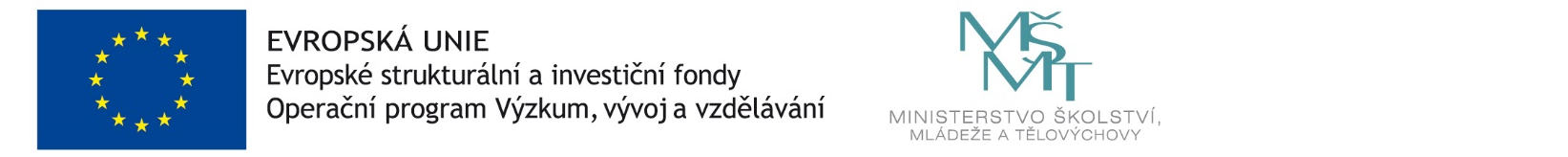 